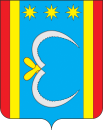 МУНИЦИПАЛЬНОЕ ОБРАЗОВАНИЕ ВАРВАРОВСКИЙ СЕЛЬСОВЕТОКТЯБРЬСКОГО РАЙОНА АМУРСКОЙ ОБЛАСТИПОСТАНОВЛЕНИЕ12.05.2020                                                                                                              № 53с.ВарваровкаОтчет об исполнениибюджета Варваровскогосельсовета за 1 квартал 2020 года         В соответствии со статьей 64 и 69 Устава Варваровского сельсовета  и статьей 15 положения «О бюджетном процессе в муниципальном образовании Варваровский сельсовет» п о с т а н о в л я ю:           1.Утвердить отчет об исполнении бюджета Варваровского сельсовета за 1 квартал 2019 года.         2. Контроль за исполнением настоящего постановления оставляю за собой. Глава Варваровского сельсовета                                                          С.А.ДемянюкИСПОЛНЕНИЕ БЮДЖЕТАВАРВАРОВСКОГО СЕЛЬСОВЕТА ЗА 1квартал2020 год                                                                                                                             Приложение № 2	к  Постановлению Главы 	Варваровского сельсовета	От 12.05.2020  №  53Распределение бюджетных ассигнований по разделам, подразделам классификации расходов местного бюджета Варваровского сельсовета за 1 квартал 2020 года                                                                                                                         Приложение № 3	к Постановлению Главы                                                                                                              Варваровского сельсовета	от 12.05.2020 № 53	                                                                  СВЕДЕНИЯо численности, денежном содержании муниципальных служащих, денежном вознаграждении лиц, замещающие муниципальные должности, работников аппарата и оплате труда работников учреждений, финансируемых и местного бюджета по состоянию на 01.04.2020 года.Приложение № 1Приложение № 1к Постановлению Главык Постановлению ГлавыВарваровского сельсоветаВарваровского сельсоветаот 12.05.2020г. № 53от 12.05.2020г. № 53Доходы бюджета  Варваровского сельсовета за 1 квартал  2020 годДоходы бюджета  Варваровского сельсовета за 1 квартал  2020 годДоходы бюджета  Варваровского сельсовета за 1 квартал  2020 год(тыс.руб.)Код бюджетной классификации РФНаименованиеФакт за 1 квартал 2020 год1 00 00000 00 0000 000НАЛОГОВЫЕ И НЕНАЛОГОВЫЕ ДОХОДЫ1 338,01 01 00000 00 0000 000НАЛОГИ НА ПРИБЫЛЬ, ДОХОДЫ942,01 01 02000 01 0000 110Налог на доходы физических лиц942,01 01 02010 01 0000 110Налог на доходы физических лиц с доходов, источником которых является налоговый агент, за исключением доходов, в отношении которых исчисление и уплата налога осуществляются в соответствии со статьями 227, 227.1 и 228 Налогового кодекса Российской Федерации940,01 01 02020 01 0000 110Налог на доходы физических лиц с доходов, полученных от осуществления деятельности физическими лицами, зарегистрированными в качестве индивидуальных предпринимателей, нотариусов, занимающихся частной практикой, адвокатов, учредивших адвокатские кабинеты и других лиц, занимающихся частной практикой в соответствии со статьей 227 Налогового кодекса Российской Федерации1 01 02030 01 0000 110Налог на доходы физических лиц с доходов, полученных физическими лицами в соответствии со статьей 228 Налогового кодекса Российской Федерации2,01 06 00000 00 0000 000НАЛОГИ НА ИМУЩЕСТВО75,71 06 01000 00 0000 110Налог на имущество физических лиц44,21 06 01030 10 0000 110Налог на имущество физических лиц, взимаемый по ставкам, применяемым к объектам налогообложения, расположенным в границах сельских поселений44,21 06 06000 00 0000 110Земельный налог31,51 06 06030 00 0000 110Земельный налог с организаций24,81 06 06033 10 0000 110Земельный налог с организаций, обладающих земельным участком, расположенным в границах сельских  поселений24,81 06 06040 00 0000 110Земельный налог с физических лиц6,71 06 06043 10 0000 110Земельный налог с физических лиц, обладающих земельным участком, расположенным в границах сельских поселений6,71 08 00000 00 0000 000ГОСУДАРСТВЕННАЯ ПОШЛИНА1,01 08 04000 01 0000 110Государственная пошлина за совершение нотариальных действий (за исключением действий, совершаемых консульскими учреждениями Российской Федерации)2,71 08 04020 01 0000 110Государственная пошлина за совершение нотариальных действий должностными лицами органов местного самоуправления, уполномоченными в соответствии с законодательными актами Российской Федерации на совершение нотариальных действий2,71 11 00000 00 0000 000ДОХОДЫ ОТ ИСПОЛЬЗОВАНИЯ ИМУЩЕСТВА, НАХОДЯЩЕГОСЯ В ГОСУДАРСТВЕННОЙ И МУНИЦИПАЛЬНОЙ СОБСТВЕННОСТИ319,21 11 05000 00 0000 120Доходы, получаемые в виде арендной либо иной платы за передачу в возмездное пользование государственного и муниципального имущества (за исключением имущества бюджетных и автономных учреждений, а также имущества государственных и муниципальных унитарных предприятий, в том числе казенных)0,01 11 05013 10 0000 120Доходы, получаемые в виде арендной платы земельные участки, государственная собственность на которые не разграничена и которые расположены в границах сельских поселений, а тпкже средства от продажи права на заключение договоров аренды указанных земельных участков0,01 11 05020 00 0000 120Доходы, получаемые в виде арендной платы за земли после разграничения государственной собственности на землю, а также средства от продажи права на заключение договоров аренды указанных земельных участков (за исключением земельных участков бюджетных и автономных учреждений)0,01 11 05025 10 0000 120Доходы, получаемые в виде арендной платы, а также средства от продажи права на заключение договоров аренды за земли, находящиеся в собственности сельских  поселений (за исключением земельных участков муниципальных бюджетных и автономных учреждений)0,01 11 05030 00 0000 120Доходы от сдачи в аренду имущества, находящегося в оперативном управлении органов государственной власти, органов местного самоуправления, государственных внебюджетных фондов и созданных ими учреждений (за исключением имущества бюджетных и автономных учреждений)104,31 11 05035 10 0000 120Доходы от сдачи в аренду имущества, находящегося в оперативном управлении органов управления сельских поселений и созданных ими учреждений (за исключением имущества муниципальных бюджетных и автономных учреждений)104,31 11 09000 00 0000 120Прочие доходы от использования имущества и прав, находящихся в государственной и муниципальной собственности (за исключением имущества бюджетных и автономных учреждений, а также имущества государственных и муниципальных унитарных предприятий, в том числе казенных)1 11 09040 00 0000 120Прочие поступления от использования имущества, находящегося в государственной и муниципальной собственности (за исключением имущества бюджетных и автономных учреждений, а также имущества государственных и муниципальных унитарных предприятий, в том числе казенных)214,91 11 09045 10 0000 120Прочие поступления от использования имущества, находящегося в собственности сельских поселений (за исключением имущества муниципальных бюджетных и автономных учреждений, а также имущества муниципальных унитарных предприятий, в том числе казенных)214,91 13 00000 00 0000 000ДОХОДЫ ОТ ОКАЗАНИЯ ПЛАТНЫХ УСЛУГ (РАБОТ) И КОМПЕНСАЦИИ ЗАТРАТ ГОСУДАРСТВА0,01 13 01000 00 0000 130Доходы от оказания платных услуг (работ)0,01 13 01990 00 0000 130Прочие доходы от оказания платных услуг (работ)0,01 13 01995 10 0000 130Прочие доходы от оказания платных услуг (работ) получателями средств бюджетов сельских поселений0,01 13 02000 00 0000 130Доходы от компенсации затрат государства0,01 13 02990 00 0000 130Прочие доходы от компенсации затрат государства0,01 13 02995 10 0000 130Прочие доходы от компенсации затрат бюджетов сельских поселений0,01 14 00000 00 0000 000ДОХОДЫ ОТ ПРОДАЖИ МАТЕРИАЛЬНЫХ И НЕМАТЕРИАЛЬНЫХ АКТИВОВ0,01 14 02000 00 0000 000Доходы от реализации имущества, находящегося в государственной и муниципальной собственности (за исключением движимого имущества бюджетных и автономных учреждений, а также имущества государственных и муниципальных унитарных предприятий, в том числе казенных)0,01 14 02050 10 0000 410Доходы от реализации имущества, находящегося в собственности сельских поселений (за исключением движимого имущества муниципальных бюджетных и автономных учреждений, а также имущества муниципальных унитарных предприятий, в том числе казенных), в части реализации основных средств по указанному имуществу0,01 14 02053 10 0000 410Доходы от реализации иного имущества, находящегося в собственности сельских поселений (за исключением имущества муниципальных бюджетных и автономных учреждений, а также имущества муниципальных унитарных предприятий, в том числе казенных), в части реализации основных средств по указанному имуществу0,01 16 90050 10 0000 140Прочие поступления от денежных взысканий (штрафов) и иных сумм в возмещение ущерба, зачисляемые в бюджеты сельских посселений0,01 17 00000 00 0000 000ПРОЧИЕ НЕНАЛОГОВЫЕ ДОХОДЫ0,01 17 05000 00 0000 180Прочие неналоговые доходы0,01 17 05050 10 0000 180Прочие неналоговые доходы бюджетов сельских поселений0,01 17 14000 00 0000 180Средства самообложения граждан0,01 17 14030 10 0000 180Средства самообложения граждан, зачисляемые в бюджеты сельских  поселений0,01 17 01050 10 0000 180Невыясненные неналоговые доходы бюджетов сельских поселений0,02 00 00000 00 0000 000БЕЗВОЗМЕЗДНЫЕ ПОСТУПЛЕНИЯ941,62 02 00000 00 0000 000БЕЗВОЗМЕЗДНЫЕ ПОСТУПЛЕНИЯ ОТ ДРУГИХ БЮДЖЕТОВ БЮДЖЕТНОЙ СИСТЕМЫ РОССИЙСКОЙ ФЕДЕРАЦИИ941,62 02 10000 00 0000 150Дотации бюджетам бюджетной системы Российской Федерации 573,92 02 15001 00 0000 150Дотации на выравнивание бюджетной обеспеченности573,92 02 15001 10 0000 150Дотации бюджетам сельских поселений на выравнивание бюджетной обеспеченности573,92 02 30000 00 0000 150Субвенции бюджетам бюджетной системы Российской Федерации 71,82 02 35118 00 0000 150Субвенции бюджетам на осуществление первичного воинского учета на территориях, где отсутствуют военные комиссариаты71,82 02 35118 10 0000 150Субвенции бюджетам сельских поселений на осуществление первичного воинского учета на территориях, где отсутствуют военные комиссариаты71,82 02 40000 00 0000 150Иные межбюджетные трансферты2 02 49999 00 0000 150Прочие межбюджетные трансферты, передаваемые бюджетам2 02 49999 10 0000 150Прочие межбюджетные трансферты, передаваемые бюджетам сельских поселений2 07 05030 10 0000 181Прочие безвозмездные поступления в бюджеты сельских поступлений0,02 02 40014 00 0000 150Межбюджетные трансферты переданные бюджетам сельских поселений295,92 02 40014 10 0000 150Межбюджетные трансферты, переданные бюджетам сельских поселений из бюджетов муниципальных районов на осуществление части полномочий по решению вопросов местного значения в соответствии с заключенными соглашениями295,9218 60010 10 0000 150Доходы бюджетов сельских поселений от возврата остатков субсидий, субвенций и иных межбюджетных трансфертов. Имеющих целевое назначение прошлых лет из бюджетов муниципальных районой2,3219 60010 10 0000 150Возврат прочих остатков субсидий, субвенций и иных межбюджетных трансфертов, имеющих целевое назначение прошлых лет из бюджетов сельских поселений-1 191,2ВСЕГО ДОХОДОВ:2 279,5                                         (тыс. руб.)НаименованиеРЗПРСуммаАДМИНИСТРАЦИЯ ВАРВАРОВСКОГО СЕЛЬСОВЕТА2208,1ОБЩЕГОСУДАРСТВЕННЫЕ ВОПРОСЫ01001054,5Функционирование высшего должностного лица субъекта Российской Федерации и муниципального образования0102178,4Функционирование Правительства Российской Федерации, высших исполнительных органов государственной власти субъектов Российской Федерации, местных администраций0104678,6Проведение выборов в представительные органы муниципальных образований0107   -Резервные фонды0111    -Другие общегосударственные вопросы0113 197,5НАЦИОНАЛЬНАЯ ОБОРОНА020075,0Мобилизация и вневойсковая подготовка020375,0НАЦИОНАЛЬНАЯ БЕЗОПАСНОСТЬ И ПРАВООХРАНИТЕЛЬНАЯ ДЕЯТЕЛЬНОСТЬ030041,9Защита населения и территории от чрезвычайных ситуаций природного и техногенного характера, гражданская оборона0309  40,8Расходы на содержание добровольной пожарной охраны0309                       1,1  НАЦИОНАЛЬНАЯ ЭКОНОМИКА0400128,4Сельское хозяйство и рыболовство0405Дорожное хозяйство/дорожные фонды/0409128,4ЖИЛИЩНО-КОММУНАЛЬНОЕ ХОЗЯЙСТВО0500397,3Благоустройство0503397,3КУЛЬТУРА, КИНЕМАТОГРАФИЯ0800356,00Культура0801356,00СОЦИАЛЬНАЯ ПОЛИТИКА100072,1Пенсионное обеспечение100172,1ФИЗИЧЕСКАЯ КУЛЬТУРА И СПОРТ110082,9Физическая культура110175,7Массовый спорт11027,2Всего2208,1ВЕДОМСТВЕННАЯ СТРУКТУРА РАСХОДОВ БЮДЖЕТАВАРВАРОВСКОГО СЕЛЬСОВЕТА за  1 квартал 2020 годаВЕДОМСТВЕННАЯ СТРУКТУРА РАСХОДОВ БЮДЖЕТАВАРВАРОВСКОГО СЕЛЬСОВЕТА за  1 квартал 2020 годаВЕДОМСТВЕННАЯ СТРУКТУРА РАСХОДОВ БЮДЖЕТАВАРВАРОВСКОГО СЕЛЬСОВЕТА за  1 квартал 2020 годаВЕДОМСТВЕННАЯ СТРУКТУРА РАСХОДОВ БЮДЖЕТАВАРВАРОВСКОГО СЕЛЬСОВЕТА за  1 квартал 2020 годаВЕДОМСТВЕННАЯ СТРУКТУРА РАСХОДОВ БЮДЖЕТАВАРВАРОВСКОГО СЕЛЬСОВЕТА за  1 квартал 2020 годаВЕДОМСТВЕННАЯ СТРУКТУРА РАСХОДОВ БЮДЖЕТАВАРВАРОВСКОГО СЕЛЬСОВЕТА за  1 квартал 2020 годаВЕДОМСТВЕННАЯ СТРУКТУРА РАСХОДОВ БЮДЖЕТАВАРВАРОВСКОГО СЕЛЬСОВЕТА за  1 квартал 2020 годаВЕДОМСТВЕННАЯ СТРУКТУРА РАСХОДОВ БЮДЖЕТАВАРВАРОВСКОГО СЕЛЬСОВЕТА за  1 квартал 2020 года (тыс. руб.)НаименованиеМинРазПР.ЦСРВРСуммаАДМИНИСТРАЦИЯ ВАРВАРОВСКОГО СЕЛЬСОВЕТА0171 960,9ОБЩЕГОСУДАРСТВЕННЫЕ ВОПРОСЫ0170100936,8Функционирование высшего должностного лица субъекта Российской Федерации и муниципального образования0170102170,6Расходы на обеспечение функций Главы муниципального образования017010277 7 00 07710170,6Расходы на обеспечение функций Главы муниципального образования (Расходы на выплаты персоналу в целях обеспечения выполнения функций государственными (муниципальными) органами, казенными учреждениями, органами управления государственными внебюджетными фондами)017010277 7 00 07710100170,6Функционирование Правительства Российской Федерации, высших исполнительных органов государственной власти субъектов Российской Федерации, местных администраций0170104614,6Расходы на обеспечение функций исполнительных органов муниципальной власти017010477 7 00 07720614,6Расходы на обеспечение функций исполнительных органов муниципальной власти (Расходы на выплаты персоналу в целях обеспечения выполнения функций государственными (муниципальными) органами, казенными учреждениями, органами управления государственными внебюджетными фондами)017010477 7 00 07720100447,0Расходы на обеспечение функций исполнительных органов муниципальной власти (Закупка товаров, работ и услуг для государственных (муниципальных) нужд)017010477 7 00 07720200146,8Расходы на обеспечение функций исполнительных органов муниципальной власти (Иные бюджетные ассигнования)017010477 7 00 0772080020,8Обеспечение проведения выборов и референдумов0170107     -Проведение выборов в представительные органы муниципальных образований017010777 7 00 78020-Проведение выборов в представительные органы муниципальных образований, закупка товаров и услуг для обеспечения государственных (муниципальных) нужд017010777 7 00 78020200-Резервный фонд0170111-Резервные фонды местных администраций017011177 7 00 07760-Резервные фонды местных администраций (Иные бюджетные ассигнования)017011177 7 00 07760800-Другие общегосударственные вопросы0170113151,6Оценка муниципального имущества, в том числе земельных участков, и оформление правоустанавливающих документов на объекты собственности Октябрьского района017011320 2 02 07770-Оценка муниципального имущества, в том числе земельных участков, и оформление правоустанавливающих документов на объекты собственности Октябрьского района ( Закупка товаров, работ и услуг для обеспечения государственных (муниципальных( нужд)017011320 2 02 07770200-Организация и проведение мероприятий по реализации муниципальной подпрограммы017011320 2 02 07780-Закупка товаров, работ и услуг для государственных (муниципальных) нужд017011320 2 02 07780200-Профилактика терроризма и экстремизма0170113-Расходы на профилактику терроризма и экстремизма17011320 9 01 11020-Расходы на профилактику терроризма и экстремизма (Закупка товаров, работ и услуг для государственных (муниципальных) нужд)017011320 9 01 11020200-Расходы по переданным полномочиям в сфере имущественных отношений017011377 7 00 760405000,4Расходы по переданным полномочиям по разработке генеральных планов поселения, правил землепользования и застройки, местных нормативов градостроительного проектирования поселения в части оказания консультативной помощи и организации разработки, выдачу разрешений на строительство, разрешение на ввод объектов в эксплуатацию017011377 7 00 760705001,0Переданные полномочия  в части муниципального жилищного контроля017011377 7 00 760905001,0Взносы на капитальный ремонт общего имущества в МКД017011377 7 00 76060200149,2НАЦИОНАЛЬНАЯ ОБОРОНА017020071,0Мобилизация и вневойсковая подготовка017020399 9 00 5118071,0Расходы на выплаты персоналу в целях обеспечения выполнения функций государственными (муниципальными) органами, казенными учреждениями, органами управления государственными внебюджетными фондами017020399 9 00 5118010071,0Закупка товаров, работ и услуг для государственных (муниципальных) нужд017020399 9 00 51180200-НАЦИОНАЛЬНАЯ БЕЗОПАСНОСТЬ И ПРАВООХРАНИТЕЛЬНАЯ ДЕЯТЕЛЬНОСТЬ017030040,8Защита населения и территории от чрезвычайных ситуаций природного и техногенного характера, гражданская оборона017030940,8Расходы на предупреждение и ликвидацию последствий чрезвычайных ситуаций и стихийных бедствий природного и техногенного характера017030920 8 01 0783040,8Расходы на предупреждение и ликвидацию последствий чрезвычайных ситуаций и стихийных бедствий природного и техногенного характера (закупка товаров, работ и услуг для государственных (муниципальных) нужд)017030920 8 01 0783020040,8Расходы на содержание добровольной пожарной охраны017030920 8 01 07840-Расходы на содержание добровольной пожарной охраны (закупка товаров, работ и услуг для государственных (муниципальных) нужд)017030920 8 01 07840200-НАЦИОНАЛЬНАЯ ЭКОНОМИКА017040025,3Сельское хозяйство и рыболовство0170405-Реализация на территории поселения целенаправленных мер направленных на противодействие злоупотреблению  наркотическими средствами и их незаконному обороту0170405-Расходы на мероприятия направленные на противодействие злоупотреблению наркотическими средствами и их незаконному обороту017040520 3 01 04010-Расходы на мероприятия направленные на противодействие злоупотреблению наркотическими средствами и их незаконному обороту  (закупка товаров, работ и услуг для государственных (муниципальных) нужд)017010520 3 01 04010200-Строительство и ремонт автомобильных дорог на территории муниципального образования0170409-Дорожное хозяйство/дорожные фонды/0170409-Ассигнования дорожного фонда017040920 7 03 0877025,3Ассигнования дорожного фонда (закупка товаров, работ и услуг для государственных (муниципальных) нужд)017040920 7 03 0877020025,3Расходы по развитию дорожной сети автомобильных дорог017040920 7 03 20010-Расходы по развитию дорожной сети автомобильных дорог (закупка товаров, работ и услуг для государственных (муниципальных) нужд)017040920 7 03 20010200-Ассигнования дорожного фонда (за счет остатков прошлых лет)017040977 7 00 08770200-ЖИЛИЩНО-КОММУНАЛЬНОЕ ХОЗЯЙСТВО0170500405,1Переданные полномочия в части организации в границах поселения электро-тепло-, газо- и водоснабжения населения, водоотведения017050277 7 00 760805001,0Благоустройство0170503404,1Мероприятия в рамках благоустройства территорий муниципальных образований0170503404,1Расходы на мероприятия, направленные на уличное освещение 017050320 5 04 08710160,8Расходы на мероприятия, направленные на уличное освещение (закупка товаров, работ и услуг для государственных (муниципальных) нужд)017050320 5 04 08710200160,8Мероприятия в рамках благоустройства территорий муниципальных образований017050320 5 04 08750243,3Расходы направленные на прочие мероприятия по благоустройству поселения (закупка товаров, работ и услуг для государственных (муниципальных) нужд)017050320 5 04 08750200243,3Мероприятия по обеспечению населения водоснабжением017050320 6 01 22010-Расходы на мероприятия по обеспечению населения водоснабжением (закупка товаров, работ и услуг для государственных (муниципальных) нужд)017050320 6 01 22010200-КУЛЬТУРА, КИНЕМАТОГРАФИЯ0170800305,0Проведение мероприятий в сфере культуры и молодежной политики0170801-Расходы на организацию и проведение мероприятий в сфере культуры017080120 1 02 15150200-Мероприятия по эффективному использованию муниципального имущества0170801Расходы на выплаты персоналу казенных учреждений0170801305,0Фонд оплаты труда учреждений017080120 2 02 0778010035,2Организация и проведение мероприятий по реализации муниципальной подпрограммы017080120 2 02 07780200269,8Передача части полномочий в сфере культуры и библиотечного обслуживания0170801     -Расходы на осуществление части полномочий по созданию условий для организации досуга и обеспечения жителей услугами организации культуры, созданию условий для развития местного традиционного художественного творчества, участие в сохранении, возрождении , развитии народных художественных промыслов017080120 1 03 73030     -Расходы на осуществление части полномочий по созданию условий для организации досуга и обеспечения жителей услугами организации культуры, созданию условий для развития местного традиционного художественного творчества, участие в сохранении, возрождении , развитии народных художественных промыслов (Межбюджетные трансферты)017080120 1 03 73030500    -СОЦИАЛЬНАЯ ПОЛИТИКА017100085,2Доплата к пенсиям муниципальным служащим017100177 7 00 0799085,2Социальные выплаты017100177 7 00 0799030085,2ФИЗИЧЕСКАЯ КУЛЬТУРА И СПОРТ017110091,7Развитие физической культуры и спорта017110191,7Расходы на содержание методистов по спорту017110120 4 01 0854070,5Расходы на содержание методистов по спорту ( Расходы на выплаты персоналу в целях обеспечения выполнения функций государственными (муниципальными) органами, казенными учреждениями, органами управления государственными внебюджетными фондами)017110120 4 01 0854010070,5Массовый спорт017110221,2Расходы на мероприятия , направленные на развитие физической культуры и спорта.017110220 4 01 1401021,2Расходы на мероприятия , направленные на развитие физической культуры и спорта (закупка товаров, работ и услуг для государственных (муниципальных) нужд)017110220 4 0 1401020021,2Всего            1 960,9НаименованиеМуниципальные служащие, лица, замещающие муниципальные должности, работники аппаратаРаботники учреждений, финансируемые из местного бюджетаВсего1.Численность,ед-план    6.5                 1,5  8,0-факт                72  82.Денежное содержание-кассовые расходы, тыс.руб.472,8Х472,83.Фонд оплаты труда-кассовые расходы, тыс.руб.Х81,281,2